Информация о проведении творческой Арт-студии "Фантазии летним днем"Арт-студия —  студия искусств, творчества; место для создания и демонстрации произведений искусства. "Детский эколого- биологический центр" города Каменск-Шахтинского приглашает всех желающих от 5 до 18 лет принять участие в работе Арт-студии "Фантазии летним днем"Арт-студия -  это целая игра воображения. У вас есть возможность создать свои работы из различных материалов. рисование, работа с природными материалами (веточки, камушки, шишки, листочки), лепка из соленого теста, роспись фигурок (дерево, гипс), работа с бумагой, шерстью и т.д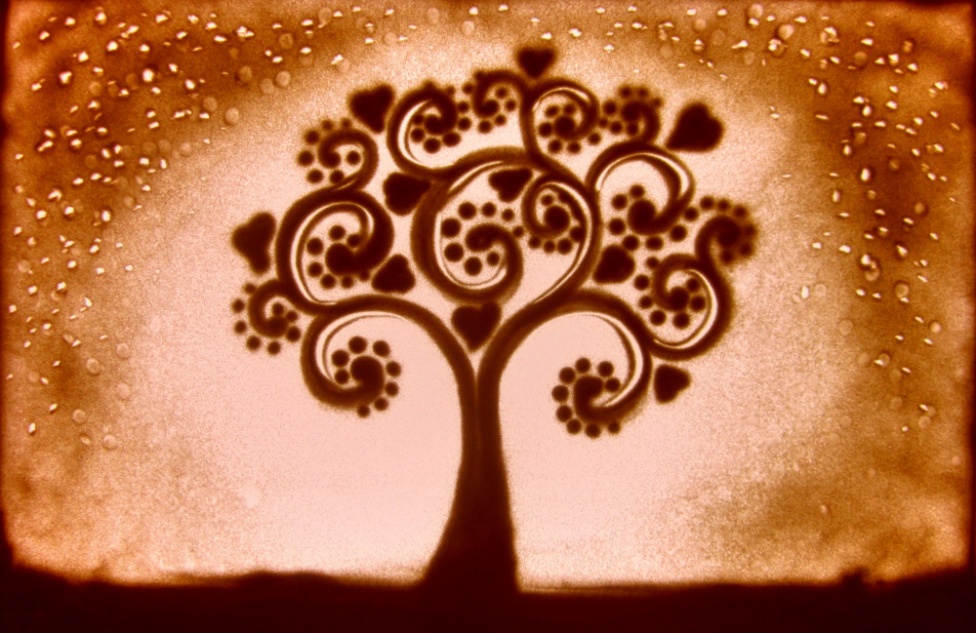 - стань участником сообщества http://vk.com/club182679497
- срок проведения мероприятия с 06.07- 08.07.2020г.
- размести фотографию творческой работы  на своей странице ВК                                                          с хештегом  #артдетствокаменск                                                                                                                             - не забудь добавить информацию о себе: участник Ф.И., возраст, название 
Лучшие работы с наибольшим количеством лайков и по мнению организаторов будут отмечены дипломами.Ждём ваших шедевров! Желаем Удачи!